МОНГОЛ УЛСЫН ШИНЖЛЭХ УХААН ТЕХНОЛОГИЙН ИХ СУРГУУЛЬБИЗНЕСИЙН АХИСАН ТҮВШНИЙ СУРГУУЛЬ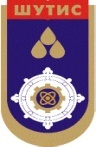 Доржийн ДУЛМААХЭРЭГЛЭГЧИЙН ХУДАЛДАН АВАХ ШИЙДВЭРТ БРЭНДИЙН ҮЗҮҮЛЭХ НӨЛӨӨЛЛИЙН СУДАЛГААStudy of Brand Impact on Consumers Purchasing DecisionМэргэжил: МаркетингМэргэжлийн индекс: E041401Бизнесийн удирдлагын магистрынзэрэг горилох бүтээлУЛААНБААТАР 2023 ОНМОНГОЛ УЛСЫН ШИНЖЛЭХ УХААН ТЕХНОЛОГИЙН ИХ СУРГУУЛЬБИЗНЕСИЙН АХИСАН ТҮВШНИЙ СУРГУУЛЬДоржийн ДУЛМААХЭРЭГЛЭГЧИЙН ХУДАЛДАН АВАХ ШИЙДВЭРТ БРЭНДИЙН ҮЗҮҮЛЭХ НӨЛӨӨЛЛИЙН СУДАЛГААМэргэжил: МаркетингБизнесийн удирдлагын магистрынзэрэг горилох бүтээлЭрдэм шинжилгээний удирдагч: 			Док (Sc.D), проф. Л. ОюунцэцэгЗөвлөх: 						Док (Ph.D), дэд проф. М. Банзрагч Шүүмжлэгч:						Док (Ph.D), проф.Б. ДаваасүрэнШУТИС. БАТС                                	2022-2023 оны хичээлийн  жилийн “Б” улиралУдирдагчийн үнэлгээний хуудасТөгсөгч магистрантын код: .................................................Мэргэжил: .........................................................................Магистрантын овог:  .....................................................Магистрантын нэр:  .....................................................Төгсөлтийн  ажлын  сэдэв:…………………………….………………………………………………………………………………………………………………………………………………………………………Судлагдсан байдал (5 хүртэл оноо): ………………………………………………………………………………………….………………………………………………………………………………………………….……………………………………………………………………Судалгааны арга зүй (3 хүртэл оноо): ………………………………………………………………………………………….………………………………………………………………………………………………….……………………………………………………………………Судалгаа, шинжилгээний үр дүн (5 хүртэл оноо): …………………………….…………………………………………………………………………………………………………….…………………………………………………………………………………………………………….…………Судалгааны ажлын үр дүнгийн хэлэлцүүлэг (5 хүртэл оноо): …………………………….…………………………………………………………………………………………………………….…………………………………………………………………………………………………………….…………Тухайн оюутны талаар (2 хүртэл оноо): …………………………….…………………………………………………………………………………………………………….…………………………………………………………………………………………………………….…………Удирдагчийн үнэлгээ:  ……………… 	( ± 20 )Удирдагчийн  овог нэр: …………..................……………    Гарын үсэг: …………………………………........... он ....... сар  ....... өдөр	ШУТИС. БАТС                                	2022-2023 оны хичээлийн  жилийн “Б” улиралШүүмжлэгчийн үнэлгээний хуудасТөгсөгч магистрантын код: .................................................Мэргэжил: .........................................................................Магистрантын овог:  .....................................................Магистрантын нэр:  .....................................................Төгсөлтийн  ажлын  сэдэв:…………………………….………………………………………………………………………………………………………………………………………………………………………Бичиглэлийн стандарт (2 хүртэл оноо): …………………………….……………………………………………………………………………………………………………………….…………Судлагдсан байдал (2 хүртэл оноо): ………………………………………………………………………………………….………………………………………………………………………………………………….……………………………………………………………………Судалгааны арга зүй (2 хүртэл оноо): ………………………………………………………………………………………….………………………………………………………………………………………………….……………………………………………………………………Судалгаа, шинжилгээний үр дүн (2 хүртэл оноо): …………………………….…………………………………………………………………………………………………………….…………………………………………………………………………………………………………….…………Судалгааны ажлын үр дүнгийн хэлэлцүүлэг (2 хүртэл оноо): …………………………….…………………………………………………………………………………………………………….…………………………………………………………………………………………………………….…………Шүүмжийн үнэлгээ: ……………… (± 10 )Шүүмжлэгчийн овог нэр: ………..................……………    Гарын үсэг: …………………………………........... он ....... сар  ....... өдөр	Судлаачийн ёс зүйн баталгааШУТИС-ийн Бизнесийн Ахисан Түвшний Сургуулийн магистрант Дорж овогтой Дулмаа миний бие энэхүү магистрын төгсөлтийн ажлыг судлаачийн ёс зүй, хэм хэмжээг баримтлан бичсэн бөгөөд миний судалгааны ажлын үр дүн болохыг дараах зүйлсээр батлан тунхаглаж байна. Үүнд: Магистрын зэрэг горилсон энэхүү бүтээл нь миний өөрийн хичээл зүтгэл, цаг хугацаа, хөдөлмөр, оюун бодлын үр дүнд бий болсон бөгөөд бусдын ажлаас хуулбарлаагүй нь үнэн болно;Өөрийн болон бусад их, дээд сургуульд ямар нэгэн зэрэг горилсон бүтээлийн хэсгээс энэхүү бүтээлд авч ашигласнаа өөрийн бүтээлд тодорхой заасан болно;Би бусдын ажлаас өөрийн судалгааны ажилдаа эшлэн оруулсан тохиолдол бүрд эх сурвалжаа дурдсан бөгөөд үүнээс бусад нь миний өөрийн ажил болно;Судалгааны ажлын бичиглэлийг/бичлэгийг стандартын дагуу гүйцэтгэж, бүтээлийн хуулбарлалтын программаар шалган баталгаажуулсан болно;Ёс зүйн баталгаатай зөрчилдөх нөхцөл байдал үүссэн тохиолдолд хариуцлагыг хүлээх болно.Магистрант:	.............................................. Д.ДулмааБаталгаа гаргасан ..........он .......... сар .......... өдөрТалархал.Таныг судалгааны ажлаа хийж гүйцэтгэхэд хувь нэмэр оруулсан хүмүүст өөрийн зүгээс талархаж байгаагаа энэ хэсэгт илэрхийлэн  бичнэ. Талархал нь тухайн ажлыг хийж гүйцэтгэхэд удирдсан, сургасан, зааж зөвлөсөн, дэмжин тусалсан бас шүүмжилсэн ч байж болох хүмүүст зориулсан судлаачийн сэтгэл шингэсэн үгс, өгүүлбэр байх бөгөөд зарим тохиолдолд байхгүй ч байж болно. Магистрант танд дэмжлэг болох үүднээс дараах талархлын үгийг жишээ болгон оруулав. Энэхүү нэг сэдэвт бүтээлийг бичихэд хамтран ажилласан эрдэм шинжилгээний ажлын удирдагч доктор(Ph.D), профессор ...............................  (ШУТИС), санал зөвлөгөөгөө харамгүй хайрласан ........................ (СЭЗИС), төрийн шагналт, ............................... (МУИС) нартаа гүн талархал илэрхийлье.Намайг дэмжиж урам зориг өгч байсан төрийн шагналт, доктор(Sc.D), профессор ........................ (МУИС), доктор(Sc.D), профессор ........................ (ШУТИС), доктор(Ph.D), профессор ........................ (ШУТИС),  доктор(Ph.D), дэд профессор ........................ (ШУТИС), ШУТИС-ийн ........................-ийн болон ........................профессорын багийн хамт олон, өөрийн үнэтэй цаг хугацааг умартан байж ажлыг маань нэг бүрчлэн уншиж, алдаа дутагдлыг заан өгсөн ........................ ерөнхийлөгч асан доктор(Ph.D), профессор ........................, үргэлж дэмжиж тусалж байсан гэр бүл, найз нартаа талархсанаа илэрхийлж байна. ХураангуйЭнэ хэсэгт тэмдэглэгээ, тусгай тэмдэг, математикийн томъёо, хүснэгт, зураг зэргийг оруулахгүйгээр судалгааны ажлын зорилго, хамрах хүрээ, судалгааны арга зүй, загварчлал болон эцсийн үр дүнг  нэгтгэн 350-500 үгэнд багтаан бичнэ. Хураангуйд үгсийг оновчтой сонгон бичсэнээр судалгааны ажлын агуулга, үр дүн, шинэлэг тал, ач холбогдлын талаарг уншигчдад үнэн бодитой ойлголт өгөх боломжийг бүрдүүлнэ. Нөгөө талаас агуулга сайтай бичигдсэн хураангуй нь эх материалыг уншигчдад хүргэх гол түлхүүр болдог.Түлхүүр үг: Abstract ..Өмнөх хураангуйг Англи хэлэнд хөрвүүлэн бичнэТүлхүүр үг: Товчилсон үгийн жагсаалтДНБ			Дотоодын Нийт БүтээгдэхүүнШУТИС		Шинжлэх Ухаан Технологийн Их СургуульБАТС			Бизнесийн Ахисан Түвшний Сургууль......			гэх мэт	Нэр томъёоны тайлбарТөгсөлтийн ажлын агуулгаСудлаачийн ёс зүйн баталгаа	vТалархал.	viХураангуй	viiAbstract ..	viiiТовчилсон үгийн жагсаалт	ixНэр томъёоны тайлбар	xТөгсөлтийн ажлын агуулга	xiЗургийн жагсаалт	xiiХүснэгтийн жагсаалт	xiiiУдиртгал		xivБүлэг 1 -	Сэдвийн судлагдсан байдал	11.1.	Дэд бүлэг оруулах	2Бүлгийн дүгнэлт	2Бүлэг 2 -	Судалгааны арга зүй	32.1.	Зураг, хүснэгт оруулах	32.2.	Математикийн нэр томьёо бичих	4Бүлгийн дүгнэлт	5Бүлэг 3 -	Судалгаа, шинжилгээний үр дүн	6Бүлгийн дүгнэлт	6Бүлэг 4 -	Судалгааны ажлын үр дүнгийн хэлэлцүүлэг	7Бүлгийн дүгнэлт	7Ерөнхий  дүгнэлт	8Ашигласан материалын жагсаалт	9Хавсралт A	10Зургийн жагсаалтЗураг 2.1: Зурган мэдээллийг боловсруулах загвар	4Зураг 2.2: Зурган мэдээллийг боловсруулах загвар	5Хүснэгтийн жагсаалтХүснэгт 2.1: Хөрөнгө оруулалт, түүний бүтэц (тэрбум төг.)	4Хүснэгт 2.2: Портфелийн уд (мян төг.)	5Хүснэгт 2.3: Портфелийн уд (тэрбум төг.)	5Хүснэгт 2.2: Портфелийн уд (тэрбум төг.)	5Хүснэгт 2.2: Портфелийн уд (тэрбум төг.)	5Удиртгал Энэ хэсэгт дараах мэдээллийг тусгана. Үүнд:Судалгааны ажлын сэдвийн үндэслэлСудалгааны ажлын зорилго, зорилтуудСудалгааны ажилд дэвшүүлсэн таамаглал / асуултуудСудлах зүйл / объектСудалгааны ажлын шинэлэг талСудалгааны ажлын практик ач холбогдолСудалгааны ажлын бүтэц, агуулгаСудалгааны ажлын бүх хэсэгт энэ форматаар бичих бөгөөд хуудас, үг үсэг, мөр хоорондын зайн  хэмжээ зэргийг өөрчлөхгүй болно. Сэдвийн судлагдсан байдалЭнэхүү бүлэг нь тухайн Магистрын төгсөлтийн ажлын сэдвээс хамаарсан дэд бүлгүүдэд хуваагдах бөгөөд дэд бүлэг бүр өөрийн гэсэн гарчигтай байна.Онолын тойм нь танилцуулга, үндсэн бичвэр, дүгнэлт хэсэгтэй байна.  Онолын тойм бичих гэдэг нь судалгааны асуудалтайгаа холбоотой хуримтлагдсан мэдлэгийн санд шинжилгээ хийж, шүүмж болон үнэлгээ өгөхийг хэлнэ. Энэ нь магистрын төгсөлтийн ажлаар хөндөж буй асуудалтай холбогдох зохиол, бүтээлүүдийг нарийвчлан судалж, мэдээллүүдээ эмхэлж, тодорхой бүтцэд оруулж бичих чадвараа илтгэн харуулах, өөрийн дэвшүүлж буй арга зүй, аргачлал болон төслийн саналыг онол, арга зүйн хувьд үндэслэл бүхий болохыг нотлон харуулах чухал бичвэр юм. Төгсөлтийн ажлын сэдвийн хүрээнд урьд өмнө гадаад, дотоодын эрдэмтэн судлаачдын хийж гүйцэтгэсэн ажлууд, тэдгээрийн үр дүн харьцуулсан судалгааг хийж, дүгнэлт гаргасан байна. Онолын тойм судалгааг хийхэд дараах зүйлсэд анхаарлаа хандуулах хэрэгтэй. Үүнд:Холбогдох зохиол, бүтээлийг хайх үедээ судалгааны сэдэв, зорилго, зорилтууд болон судалгааны асуултуудаа байнга санаж байх.Сэдвийн хүрээнд судалж буй онолын үзэл баримтлал, эрдэмтэн судлаачдын үзэл санааг тоочиж тодорхойлоод өнгөрөх бус шүүмж, дүгнэлт хийж, өөрийн санаагаа нотлох, дэмжихэд ашиглах хэлбэрээр бичнэ.Бусдын санаа, хөдөлмөр шингэсэн бүтээлийг хулгайлах үйлдлээс зайлсхийж сэрэмжлэх. Мэдээлэл авсан эх үүсвэрээ дурдалгүйгээр бусдын бүтээл, эх сурвалжаас материал хуулбарлаж болохгүй. Үүний тулд эшлэл, зүүлтийг байнга хийж, хүснэгт, зураг зэрэгт эх үүсвэрийг зааж өгнө(өөрийн боловсруулсан хүснэгт зурагт холбогдох хэсэгт “Судлаачийн боловсруулалт” гэж тусгах).Эшлэл, зүүлтийн стандартыг чанд баримтлах.Онолын тойм судалгаанд ашигласан зохиол бүтээлүүд ямар байхаас судлаачийн эрдэм судлалын ажлыг чанар шууд харагдана гэдгийг санаж байх. Иймд аль болох сурах бичиг, гарын авлагыг ашиглахгүйгээр эрдэмтэн судлаачдын нэг сэдэвт бүтээл, эрдэм шинжилгээний өгүүлэл, диссертаци, мэргэжлийн нэр хүнд бүхий сэтгүүлүүдэд хэвлэгдсэн өгүүлэл зэргээс эшлэл авахыг эрмэлзэх нь зүйтэй. Дэд бүлэг оруулахТөгсөлтийн ажлын хүрээнд бүлэг бүр хэд хэдэн дэд бүлэгтэй байх бөгөөд дэд бүлэг оруулахдаа программын Home цэснээс Heading 1 сонгон бичиглэлийг хийнэ. Дэд бүлгийн дугаарлалт нь автоматаар хийгдэх бөгөөд бүлгийн дугаар авна.Төгсөлтийн ажилд ашигласан судалгааны мэдээлэл, эх үүсвэрүүд(ном зохиол, ЭШ-ний өгүүлэг болон бусад)-ийн эш таталтыг заавал хийсэн байх шаардлагатай. Эш таталтыг төгсөлтийн ажлын үндсэн бичвэрийн ерөнхий шаардлагын дагуу бичих ба жагсаалтыг хуудасны зүүн талд зэрэгцүүлэн бичнэ. Ашигласан материалын эш таталтыг хийхдээ APA стандартыг баримтлан хийнэ.Текст текст текст текст текст текст текст текст текст текст текст текст текст текст текст текст текст текст текст текст текст текст текст текст текст текст текст текст текст текст текст текст текст текст текст текст текст текст текст текст текст текст текст текст текст текст текст текст текст текст текст (Pompian.M, 2011). Текст текст текст текст текст текст текст текст текст текст текст текст текст текст текст текст текст текст текст текст текст текст текст текст текст текст текст текст текст текст текст текст текст текст текст текст текст текст текст текст текст текст текст  .Текст текст текст текст текст текст текст текст текст текст текст текст текст текст текст текст текст текст текст текст текст текст текстБүлгийн дүгнэлтОнолын судалгааны бүлгийн хүрээнд дараах дүгнэлтэд хүрч байна.  Үүнд:Текст текст текстТекст текст текстТекст текст текстгэх мэт Судалгааны арга зүй  Энэ бүлэгт судалгааны зорилгодоо хүрэхийн тулд ямар арга зүйгээр судалгааг хийж гүйцэтгэснээ тайлбарлана. Судалгааг хэрхэн хийсэн бэ? Яагаад энэ судалгааны арга зүйг ашигласан бэ? гэсэн  асуултад хариулна. Шинжлэх ухааны үндэслэл бүхий судалгааны арга зүйгээр судалгааг гүйцэтгэж байж төгсөлтийн ажлын үр дүнгийн талаар бусад эрдэмтэн судлаач нарт итгэл үнэмшил төрүүлнэ гэдгийг анхаарах хэрэгтэй.   Судалгааны зорилго зорилтууд, судалгааны таамаглалыг дурдаж, эдгээр зорилгод хүрэх, дэвшүүлсэн таамаглалаа нотлохын тулд ямар арга зүй ашиглах(асуудалд хандах логик болон судалгааны арга хэрэгслүүд),  ямар мэдээлэл шаардагдах болон мэдээллүүдийг хэрхэн цуглуулснаа тайлбарлана. Судалгаанд сонгон авсан арга нь бусад судалгааны аргуудаас яагаад давуу гэж үзэж байгаагаа нотлон харуулна. Мөн бусад судалгааны аргуудыг тухайн нөхцөлд ашиглах нь яагаад сул талтайг харьцуулан батална.Уг бүлэгт дараах зүйлсийг тусгана. Үүнд:Судалгааны зорилго, зорилт, таамаглалАрга зүйн үндэслэлСудалгааны загварМэдээлэл цуглуулах процесс, аргачлал, арга хэрэгслүүдӨгөгдөлд шинжилгээ хийх математик, статистикийн арга хэрэгслүүд  Зураг, хүснэгт оруулахБүтээлд тусгагдсан хүснэгт, зураг бүр дугаар, нэртэй байна. Зурган мэдээлэл гэдэгт бүдүүвч, график, диаграм, фото зураг зэрэг багтах ба бүгд  “Зураг” гэсэн нэрээр бичигдэнэ. Хүснэгт, зургийг хоёр оронгоор дугаарлах ба эхний цифр үндсэн бүлгийн дугаарыг, хоёр дахь цифр тухайн хүснэгт, зургийн дугаарыг тус тус илэрхийлнэ. Тухайлбал, Хүснэгт 1.1. Энэ нь 1-р бүлгийн 1-р хүснэгт гэсэн үг бөгөөд Хүснэгт 2.1, Зураг 2.3,  Хүснэгт 3.1, Зураг 3.5 гэх мэтээр дугаарлана. Хүснэгтийн дугаарыг Times New Roman фонт дээр 11pt үсгийн өндөртэй, Regular форматтай, хүснэгтийн нэрийг 11pt үсгийн өндөртэй, Italic форматтай баруун талд зэрэгцүүлэн бичнэ.Хүснэг, зургийг хуудас дамнан хийхгүй бөгөөд эх сурвалжийг Times New Roman фонт дээр 11pt үсгийн өндөртэй, Italic форматтай зүүн доод талд зэрэгцүүлэн бичнэ.Хүснэгт 2.1: Хөрөнгө оруулалт, түүний бүтэц (тэрбум төг.)Эх сурвалж: Монгол улсын статистикийн эмхэтгэл, 2010, ҮСГЗургийн дугаар, зургийн нэр зургийн доод хэсэгт 11pt үсгийн өндөртэй, Italic форматтай мөр голлон бичигдсэн байна.Татаж оруулсан (Scanneмйияr ашиглаж оруулсан) бүдүүвч зураг болон фото зураг нь 300 dpi нягтралшилтайгаар зургийн *.TIF, *JPEG, *.BMP, *.GIF өргөтгөлтэйгээр буулгагдаж текстэн дотор мөр голлон байрласан байна.Эх сурвалж: Судлаачийн боловсруулснаар Зураг 2.1: Зурган мэдээллийг боловсруулах загварМатематикийн нэр томьёо бичихМатематик бичлэгүүд Equition програмаар бичигдэх бөгөөд ердийн математик бичиглэл 12pt өндөртэй, дээд, доод талаасаа 12 pt зайтай байх ба мөр голлон бичигдэнэ. Томьёоны дугаарыг тухайн мөрний төгсгөлд бага хаалтанд бичнэ. Томьёоны тайлбарыг Энд гэж эхлэн томьёоны бүх тэмдэглэлийг тайлбарласан байна. Inseq командын тусламжтайгаар автомат дугаарлалт хийхээр оруулсан болно.Текст текст текст текст текст текст текст текст текст текст текст текст текст текст текст текст текст текст текст текст текст текст текст текст текст текст текст текст текст текст текст тексттекст текст текст текст текст текст текст текст текст текст текст текст текст текст текст текст текст текст тек (1)текст текст текст текст текст текст текст текст текст текст текст тексБүлгийн дүгнэлтСудалгааны арга зүйн бүлгийн хүрээнд дараах дүгнэлтэд хүрч байна.  Үүнд:Текст текст текстТекст текст текстТекст текст текстгэх мэт Судалгаа, шинжилгээний үр дүнЭнэхүү бүлэг нь судалгааны ажлын онцлог болон зорилго зорилтуудаас хамаарсан дэд бүлгүүдэд хуваагдах бөгөөд дэд бүлэг бүр өөрийн гэсэн гарчигтай байна. Шинжилгээ, судалгааны бүлэг нь танилцуулга, үндсэн бичвэр, дүгнэлт хэсэгтэй байна.  Өмнөх бүлэгт сонгосон арга зүйд тулгуурлан хийсэн судалгаа, шинжилгээ, туршилтын ажлын үр дүнг нэгтгэн цэгцэлж, боловсруулалт хийсэн байх ба холбогдох дүгнэлтүүдийг гаргасан  байна.Хийсэн шинжилгээ, судалгааны үр дүнг бичихэд анхаарах зүйлсСудалгааны асуултуудад хэрхэн хариулт олсноо харуулах, судалгааны зорилтууд тус бүрээр хүрсэн үр дүнгээ дэс дараатай, эмх цэгцтэй тайлбарлана.Үр дүнгүүдийг танилцуулахдаа өөрийн цуглуулсан анхдагч мэдээллүүдийг хүснэгт, зурагт оруулж ашиглана. Хүснэгт болон зургийг хуудас дамнуулах, дараагийн хуудсанд үргэлжлүүлэхгүй байх, нэг хуудсанд багтаахаас гадна нэг дор хэт олон зураг, хүснэгт оруулахгүй байхБүлгийн дүгнэлтСудалгааны ажлын үр дүнгийн хэлэлцүүлэгХэлэлцүүлэг, төслийн бүлэг судалгааны ажлын онцлог болон зорилго зорилтуудаас хамаарсан дэд бүлгүүдэд хуваагдах бөгөөд дэд бүлэг бүр өөрийн гэсэн гарчигтай байна. Уг бүлэг нь танилцуулга, үндсэн бичвэр, дүгнэлт хэсэгтэй байх бөгөөд өмнөх бүлгээр цуглуулсан өгөгдлүүдээ үндэслэн судалгааны таамаглал/асуултыг хэрхэн нотлон харуулж байгаа талаар тайлбар оруулна. Онолын тойм судалгаагаар тайлбарласан онол арга зүйгээ ашиглан судалгааны үр дүнгүүдээ баталгаажуулж, тайлбарлана. Ингэхдээ тухайн асуудлыг боловсронгуй болгох, сайжруулах арга зам, авч хэрэгжүүлэх арга хэмжээ, шийдэл зэргийг тодорхойлж, холбогдох санал зөвлөмжийг гаргасан байна. Мөн санал болгосон шийдлээ тодорхой төсөл, хөтөлбөр хэлбэрээр боловсруулан тусгаж болно. Төсөл хэлбэрээр тодорхой шийдэл санал болгож буй бол өмнөх III бүлэг (шинжилгээ, судалгааны үр дүнгийн бүлэг)-т уг төслийн саналыг хэрэгжүүлсэн туршилт судалгааны үр дүн байх ёстой. Түүнчлэн судалгааны ажлын үр дүнг практикт нэвтрүүлэх боломж, үүнээс гарах нийгэм-эдийн засгийн үр ашгийг тодорхойлсон байвал зохино. Бүлгийн дүгнэлтЕрөнхий  дүгнэлтТөгсөлтийн ажлын төгсгөл хэсэгт  ерөнхий дүгнэлт гаргасан байна. Дүгнэлтэд судалгаа зорьсон зорилгодоо хүрсэн эсэхийг дурдаж, төгсөлтийн ажлын хүрээнд хийсэн судалгааны бодит үр дүнд үндэслэн дүгнэлт өгнө. Дүгнэлт нь дараахь агуулгатай байна. Үүнд:Судалгааны ажлын зорилго, зорилтууд тус бүрээр хүрсэн үр дүнг дэс дараалалтай эмх цэгцтэй дүгнэх. Судалгааны таамаглал нотлогдсон эсэхийг онцгойлон дүгнэнэ. Төгсөлтийн ажлын удиртгал хэсэгт дурдсан судалгааны зорилго, зорилтууд болон уг бүлэгт дүгнэж буй бичвэр зөрөх ёсгүй. Ерөнхий дүгнэлтийн хэсэгт төгсөлтийн ажлын үндсэн бичвэр(бүлгүүд)-ээс гарсан дүгнэлтүүд, судалгааны ажлын гол үр дүнг нэгтгэн боловсруулж, тусгана. Дараагийн судлаачдадаа өгөх зөвлөмжийг энэ хэсэгт тусгана. Ерөнхий дүгнэлтүүдийг дугаарлаж бичнэ. Ашигласан материалын жагсаалтГГГГол үзүүлэлтийг таамаглаж шинжлэхPredicting analyticsБайгууллага гадаад болон дотоод хүчин зүйлсийн хамааралд ямар байгааг тогтоох шаардлагатай ба түүнд тулгуурлан хүний нөөцийн төлөвлөлтийн үйл ажиллагааг хэрэгжүүлэх, дараагийн үйл ажиллагаа болон стратегийн чухал үзүүлэлтүүдийг таамаглах үйл ажиллагаа.ИИИИрээдүйг илтгэх үзүүлэлтLeading indicatorsЭнэ нь хүний нөөцийн менежментийн ирээдүйг илтгэх үзүүлэлт ба өнгөрсөн үйл ажиллагааны үзүүлэлтүүдийн гүйцэтгэлийг урьдчилан харах боломж. Жишээ нь манлайллын үзүүлэлт, ажилчдын сэтгэл ханамж, ажилчдын итгэлт байдлын индекс зэрэг багтана.Ирээдүйг таамаглахPrescriptive analyticsЭнэ нь болж өнгөрсөн юмс үзэгдлийн зүй тогтол, учир шалтгааныг шинжилж ирээдүйг таамаглах үйл ажиллагаа.ННН№Эх үүсвэрЭх үүсвэр20072007200820082009200920102010№Эх үүсвэрЭх үүсвэрНийт дүнЭзлэх хувьНийт дүнЭзлэх хувьНийт дүнЭзлэх хувьНийт дүнЭзлэх хувь1ДотоодДотоод778.562.1950.553.2843.239.31038.530.8Улсын төсөв407.732.5519.329.1433.920.2551.516.4Бусад370.829.6431.224.2409.319.1487.014.4(1)